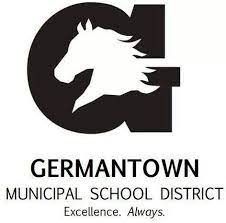 Individualized School Healthcare Plan (ISHP)Please attach applicable procedure and physician’s orders to this ISHPStudent Name:Student Name:DOB/ID #:DOB/ID #:Date:Date:School Site:Rm. #School Phone:School Phone:Physician Information:Physician Information:Physician Information:Physician Information:Physician Information:Physician Information:Physician Information:Physician Information:Physician Information:Physician Information:Physician Information:Physician Information:Physician Information:Name: Phone: Phone: Emergency Contacts:Emergency Contacts:Emergency Contacts:Emergency Contacts:Emergency Contacts:Emergency Contacts:Emergency Contacts:Emergency Contacts:Emergency Contacts:Emergency Contacts:Emergency Contacts:Emergency Contacts:Emergency Contacts:NameNameRelationshipRelationshipRelationshipPhonePhonePhonePhonePhonePhonePhonePhone1. 1. 2. 2. 3. 3. MEDICAL DIAGNOSIS/PROBLEM AND DESCRIPTION:MEDICAL DIAGNOSIS/PROBLEM AND DESCRIPTION:MEDICAL DIAGNOSIS/PROBLEM AND DESCRIPTION:MEDICAL DIAGNOSIS/PROBLEM AND DESCRIPTION:MEDICAL DIAGNOSIS/PROBLEM AND DESCRIPTION:MEDICAL DIAGNOSIS/PROBLEM AND DESCRIPTION:MEDICAL DIAGNOSIS/PROBLEM AND DESCRIPTION:MEDICAL DIAGNOSIS/PROBLEM AND DESCRIPTION:MEDICAL DIAGNOSIS/PROBLEM AND DESCRIPTION:MEDICAL DIAGNOSIS/PROBLEM AND DESCRIPTION:MEDICAL DIAGNOSIS/PROBLEM AND DESCRIPTION:MEDICAL DIAGNOSIS/PROBLEM AND DESCRIPTION:MEDICAL DIAGNOSIS/PROBLEM AND DESCRIPTION:Pituitary Adenoma/Hormonal Imbalance: A Pituitary Adenoma is a tumor that develops on the pituitary gland which is inside the skull just above the nasal passages. They are almost always benign (non-cancerous). The Pituitary gland controls hormone production, therefore a tumor in this area often causes hormonal imbalances. Treatment may or may not include surgical removal of the tumor.Pituitary Adenoma/Hormonal Imbalance: A Pituitary Adenoma is a tumor that develops on the pituitary gland which is inside the skull just above the nasal passages. They are almost always benign (non-cancerous). The Pituitary gland controls hormone production, therefore a tumor in this area often causes hormonal imbalances. Treatment may or may not include surgical removal of the tumor.Pituitary Adenoma/Hormonal Imbalance: A Pituitary Adenoma is a tumor that develops on the pituitary gland which is inside the skull just above the nasal passages. They are almost always benign (non-cancerous). The Pituitary gland controls hormone production, therefore a tumor in this area often causes hormonal imbalances. Treatment may or may not include surgical removal of the tumor.Pituitary Adenoma/Hormonal Imbalance: A Pituitary Adenoma is a tumor that develops on the pituitary gland which is inside the skull just above the nasal passages. They are almost always benign (non-cancerous). The Pituitary gland controls hormone production, therefore a tumor in this area often causes hormonal imbalances. Treatment may or may not include surgical removal of the tumor.Pituitary Adenoma/Hormonal Imbalance: A Pituitary Adenoma is a tumor that develops on the pituitary gland which is inside the skull just above the nasal passages. They are almost always benign (non-cancerous). The Pituitary gland controls hormone production, therefore a tumor in this area often causes hormonal imbalances. Treatment may or may not include surgical removal of the tumor.Pituitary Adenoma/Hormonal Imbalance: A Pituitary Adenoma is a tumor that develops on the pituitary gland which is inside the skull just above the nasal passages. They are almost always benign (non-cancerous). The Pituitary gland controls hormone production, therefore a tumor in this area often causes hormonal imbalances. Treatment may or may not include surgical removal of the tumor.Pituitary Adenoma/Hormonal Imbalance: A Pituitary Adenoma is a tumor that develops on the pituitary gland which is inside the skull just above the nasal passages. They are almost always benign (non-cancerous). The Pituitary gland controls hormone production, therefore a tumor in this area often causes hormonal imbalances. Treatment may or may not include surgical removal of the tumor.Pituitary Adenoma/Hormonal Imbalance: A Pituitary Adenoma is a tumor that develops on the pituitary gland which is inside the skull just above the nasal passages. They are almost always benign (non-cancerous). The Pituitary gland controls hormone production, therefore a tumor in this area often causes hormonal imbalances. Treatment may or may not include surgical removal of the tumor.Pituitary Adenoma/Hormonal Imbalance: A Pituitary Adenoma is a tumor that develops on the pituitary gland which is inside the skull just above the nasal passages. They are almost always benign (non-cancerous). The Pituitary gland controls hormone production, therefore a tumor in this area often causes hormonal imbalances. Treatment may or may not include surgical removal of the tumor.Pituitary Adenoma/Hormonal Imbalance: A Pituitary Adenoma is a tumor that develops on the pituitary gland which is inside the skull just above the nasal passages. They are almost always benign (non-cancerous). The Pituitary gland controls hormone production, therefore a tumor in this area often causes hormonal imbalances. Treatment may or may not include surgical removal of the tumor.Pituitary Adenoma/Hormonal Imbalance: A Pituitary Adenoma is a tumor that develops on the pituitary gland which is inside the skull just above the nasal passages. They are almost always benign (non-cancerous). The Pituitary gland controls hormone production, therefore a tumor in this area often causes hormonal imbalances. Treatment may or may not include surgical removal of the tumor.Pituitary Adenoma/Hormonal Imbalance: A Pituitary Adenoma is a tumor that develops on the pituitary gland which is inside the skull just above the nasal passages. They are almost always benign (non-cancerous). The Pituitary gland controls hormone production, therefore a tumor in this area often causes hormonal imbalances. Treatment may or may not include surgical removal of the tumor.Pituitary Adenoma/Hormonal Imbalance: A Pituitary Adenoma is a tumor that develops on the pituitary gland which is inside the skull just above the nasal passages. They are almost always benign (non-cancerous). The Pituitary gland controls hormone production, therefore a tumor in this area often causes hormonal imbalances. Treatment may or may not include surgical removal of the tumor.SYMPTOMS TO WATCH FOR:SYMPTOMS TO WATCH FOR:SYMPTOMS TO WATCH FOR:SYMPTOMS TO WATCH FOR:SYMPTOMS TO WATCH FOR:SYMPTOMS TO WATCH FOR:SYMPTOMS TO WATCH FOR:SYMPTOMS TO WATCH FOR:SYMPTOMS TO WATCH FOR:SYMPTOMS TO WATCH FOR:SYMPTOMS TO WATCH FOR:SYMPTOMS TO WATCH FOR:SYMPTOMS TO WATCH FOR:Common symptoms are primarily related to the hormone imbalance and include: Headaches, vision problems, changes in menstrual cycles in females, mood swings, behavior changes , weight changes, facial pain and numbness.Common symptoms are primarily related to the hormone imbalance and include: Headaches, vision problems, changes in menstrual cycles in females, mood swings, behavior changes , weight changes, facial pain and numbness.Common symptoms are primarily related to the hormone imbalance and include: Headaches, vision problems, changes in menstrual cycles in females, mood swings, behavior changes , weight changes, facial pain and numbness.Common symptoms are primarily related to the hormone imbalance and include: Headaches, vision problems, changes in menstrual cycles in females, mood swings, behavior changes , weight changes, facial pain and numbness.Common symptoms are primarily related to the hormone imbalance and include: Headaches, vision problems, changes in menstrual cycles in females, mood swings, behavior changes , weight changes, facial pain and numbness.Common symptoms are primarily related to the hormone imbalance and include: Headaches, vision problems, changes in menstrual cycles in females, mood swings, behavior changes , weight changes, facial pain and numbness.Common symptoms are primarily related to the hormone imbalance and include: Headaches, vision problems, changes in menstrual cycles in females, mood swings, behavior changes , weight changes, facial pain and numbness.Common symptoms are primarily related to the hormone imbalance and include: Headaches, vision problems, changes in menstrual cycles in females, mood swings, behavior changes , weight changes, facial pain and numbness.Common symptoms are primarily related to the hormone imbalance and include: Headaches, vision problems, changes in menstrual cycles in females, mood swings, behavior changes , weight changes, facial pain and numbness.Common symptoms are primarily related to the hormone imbalance and include: Headaches, vision problems, changes in menstrual cycles in females, mood swings, behavior changes , weight changes, facial pain and numbness.Common symptoms are primarily related to the hormone imbalance and include: Headaches, vision problems, changes in menstrual cycles in females, mood swings, behavior changes , weight changes, facial pain and numbness.Common symptoms are primarily related to the hormone imbalance and include: Headaches, vision problems, changes in menstrual cycles in females, mood swings, behavior changes , weight changes, facial pain and numbness.Common symptoms are primarily related to the hormone imbalance and include: Headaches, vision problems, changes in menstrual cycles in females, mood swings, behavior changes , weight changes, facial pain and numbness.HEALTH CARE ACTION PLAN:HEALTH CARE ACTION PLAN:HEALTH CARE ACTION PLAN:HEALTH CARE ACTION PLAN:HEALTH CARE ACTION PLAN:HEALTH CARE ACTION PLAN:HEALTH CARE ACTION PLAN:HEALTH CARE ACTION PLAN:HEALTH CARE ACTION PLAN:HEALTH CARE ACTION PLAN:HEALTH CARE ACTION PLAN:HEALTH CARE ACTION PLAN:HEALTH CARE ACTION PLAN:School staff should be aware of the side effects of the medication student is taking. These include but are not limited toNotify the health office if any of the side effects of medications are noticed in the classroom.Be aware that the hormonal imbalances may cause unusual behavior and moods, as well as headaches and send student to the health office as needed. The school nurse will contact the parents/physician if indicated.If treatment of this disorder or symptoms of the tumor affect student’s ability to perform in school, causes attendance issues, or otherwise adversely affects the students ability to be successful or safe in school a 504 plan might be considered.School staff should be aware of the side effects of the medication student is taking. These include but are not limited toNotify the health office if any of the side effects of medications are noticed in the classroom.Be aware that the hormonal imbalances may cause unusual behavior and moods, as well as headaches and send student to the health office as needed. The school nurse will contact the parents/physician if indicated.If treatment of this disorder or symptoms of the tumor affect student’s ability to perform in school, causes attendance issues, or otherwise adversely affects the students ability to be successful or safe in school a 504 plan might be considered.School staff should be aware of the side effects of the medication student is taking. These include but are not limited toNotify the health office if any of the side effects of medications are noticed in the classroom.Be aware that the hormonal imbalances may cause unusual behavior and moods, as well as headaches and send student to the health office as needed. The school nurse will contact the parents/physician if indicated.If treatment of this disorder or symptoms of the tumor affect student’s ability to perform in school, causes attendance issues, or otherwise adversely affects the students ability to be successful or safe in school a 504 plan might be considered.School staff should be aware of the side effects of the medication student is taking. These include but are not limited toNotify the health office if any of the side effects of medications are noticed in the classroom.Be aware that the hormonal imbalances may cause unusual behavior and moods, as well as headaches and send student to the health office as needed. The school nurse will contact the parents/physician if indicated.If treatment of this disorder or symptoms of the tumor affect student’s ability to perform in school, causes attendance issues, or otherwise adversely affects the students ability to be successful or safe in school a 504 plan might be considered.School staff should be aware of the side effects of the medication student is taking. These include but are not limited toNotify the health office if any of the side effects of medications are noticed in the classroom.Be aware that the hormonal imbalances may cause unusual behavior and moods, as well as headaches and send student to the health office as needed. The school nurse will contact the parents/physician if indicated.If treatment of this disorder or symptoms of the tumor affect student’s ability to perform in school, causes attendance issues, or otherwise adversely affects the students ability to be successful or safe in school a 504 plan might be considered.School staff should be aware of the side effects of the medication student is taking. These include but are not limited toNotify the health office if any of the side effects of medications are noticed in the classroom.Be aware that the hormonal imbalances may cause unusual behavior and moods, as well as headaches and send student to the health office as needed. The school nurse will contact the parents/physician if indicated.If treatment of this disorder or symptoms of the tumor affect student’s ability to perform in school, causes attendance issues, or otherwise adversely affects the students ability to be successful or safe in school a 504 plan might be considered.School staff should be aware of the side effects of the medication student is taking. These include but are not limited toNotify the health office if any of the side effects of medications are noticed in the classroom.Be aware that the hormonal imbalances may cause unusual behavior and moods, as well as headaches and send student to the health office as needed. The school nurse will contact the parents/physician if indicated.If treatment of this disorder or symptoms of the tumor affect student’s ability to perform in school, causes attendance issues, or otherwise adversely affects the students ability to be successful or safe in school a 504 plan might be considered.School staff should be aware of the side effects of the medication student is taking. These include but are not limited toNotify the health office if any of the side effects of medications are noticed in the classroom.Be aware that the hormonal imbalances may cause unusual behavior and moods, as well as headaches and send student to the health office as needed. The school nurse will contact the parents/physician if indicated.If treatment of this disorder or symptoms of the tumor affect student’s ability to perform in school, causes attendance issues, or otherwise adversely affects the students ability to be successful or safe in school a 504 plan might be considered.School staff should be aware of the side effects of the medication student is taking. These include but are not limited toNotify the health office if any of the side effects of medications are noticed in the classroom.Be aware that the hormonal imbalances may cause unusual behavior and moods, as well as headaches and send student to the health office as needed. The school nurse will contact the parents/physician if indicated.If treatment of this disorder or symptoms of the tumor affect student’s ability to perform in school, causes attendance issues, or otherwise adversely affects the students ability to be successful or safe in school a 504 plan might be considered.School staff should be aware of the side effects of the medication student is taking. These include but are not limited toNotify the health office if any of the side effects of medications are noticed in the classroom.Be aware that the hormonal imbalances may cause unusual behavior and moods, as well as headaches and send student to the health office as needed. The school nurse will contact the parents/physician if indicated.If treatment of this disorder or symptoms of the tumor affect student’s ability to perform in school, causes attendance issues, or otherwise adversely affects the students ability to be successful or safe in school a 504 plan might be considered.School staff should be aware of the side effects of the medication student is taking. These include but are not limited toNotify the health office if any of the side effects of medications are noticed in the classroom.Be aware that the hormonal imbalances may cause unusual behavior and moods, as well as headaches and send student to the health office as needed. The school nurse will contact the parents/physician if indicated.If treatment of this disorder or symptoms of the tumor affect student’s ability to perform in school, causes attendance issues, or otherwise adversely affects the students ability to be successful or safe in school a 504 plan might be considered.School staff should be aware of the side effects of the medication student is taking. These include but are not limited toNotify the health office if any of the side effects of medications are noticed in the classroom.Be aware that the hormonal imbalances may cause unusual behavior and moods, as well as headaches and send student to the health office as needed. The school nurse will contact the parents/physician if indicated.If treatment of this disorder or symptoms of the tumor affect student’s ability to perform in school, causes attendance issues, or otherwise adversely affects the students ability to be successful or safe in school a 504 plan might be considered.School staff should be aware of the side effects of the medication student is taking. These include but are not limited toNotify the health office if any of the side effects of medications are noticed in the classroom.Be aware that the hormonal imbalances may cause unusual behavior and moods, as well as headaches and send student to the health office as needed. The school nurse will contact the parents/physician if indicated.If treatment of this disorder or symptoms of the tumor affect student’s ability to perform in school, causes attendance issues, or otherwise adversely affects the students ability to be successful or safe in school a 504 plan might be considered.STUDENT ATTENDANCESTUDENT ATTENDANCESTUDENT ATTENDANCESTUDENT ATTENDANCESTUDENT ATTENDANCESTUDENT ATTENDANCESTUDENT ATTENDANCESTUDENT ATTENDANCESTUDENT ATTENDANCESTUDENT ATTENDANCESTUDENT ATTENDANCESTUDENT ATTENDANCESTUDENT ATTENDANCE No Concerns              Concerning Absenteeism (5 – 9.9%)          	Chronic Absenteeism (> 10%)INTERVENTIONS Parent/Guardian Contact		 Attendance letter HIPAA/MD Contact			 Medical Referral Teacher(s) Collaboration		 SART/SARB No Concerns              Concerning Absenteeism (5 – 9.9%)          	Chronic Absenteeism (> 10%)INTERVENTIONS Parent/Guardian Contact		 Attendance letter HIPAA/MD Contact			 Medical Referral Teacher(s) Collaboration		 SART/SARB No Concerns              Concerning Absenteeism (5 – 9.9%)          	Chronic Absenteeism (> 10%)INTERVENTIONS Parent/Guardian Contact		 Attendance letter HIPAA/MD Contact			 Medical Referral Teacher(s) Collaboration		 SART/SARB No Concerns              Concerning Absenteeism (5 – 9.9%)          	Chronic Absenteeism (> 10%)INTERVENTIONS Parent/Guardian Contact		 Attendance letter HIPAA/MD Contact			 Medical Referral Teacher(s) Collaboration		 SART/SARB No Concerns              Concerning Absenteeism (5 – 9.9%)          	Chronic Absenteeism (> 10%)INTERVENTIONS Parent/Guardian Contact		 Attendance letter HIPAA/MD Contact			 Medical Referral Teacher(s) Collaboration		 SART/SARB No Concerns              Concerning Absenteeism (5 – 9.9%)          	Chronic Absenteeism (> 10%)INTERVENTIONS Parent/Guardian Contact		 Attendance letter HIPAA/MD Contact			 Medical Referral Teacher(s) Collaboration		 SART/SARB No Concerns              Concerning Absenteeism (5 – 9.9%)          	Chronic Absenteeism (> 10%)INTERVENTIONS Parent/Guardian Contact		 Attendance letter HIPAA/MD Contact			 Medical Referral Teacher(s) Collaboration		 SART/SARB No Concerns              Concerning Absenteeism (5 – 9.9%)          	Chronic Absenteeism (> 10%)INTERVENTIONS Parent/Guardian Contact		 Attendance letter HIPAA/MD Contact			 Medical Referral Teacher(s) Collaboration		 SART/SARB No Concerns              Concerning Absenteeism (5 – 9.9%)          	Chronic Absenteeism (> 10%)INTERVENTIONS Parent/Guardian Contact		 Attendance letter HIPAA/MD Contact			 Medical Referral Teacher(s) Collaboration		 SART/SARB No Concerns              Concerning Absenteeism (5 – 9.9%)          	Chronic Absenteeism (> 10%)INTERVENTIONS Parent/Guardian Contact		 Attendance letter HIPAA/MD Contact			 Medical Referral Teacher(s) Collaboration		 SART/SARB No Concerns              Concerning Absenteeism (5 – 9.9%)          	Chronic Absenteeism (> 10%)INTERVENTIONS Parent/Guardian Contact		 Attendance letter HIPAA/MD Contact			 Medical Referral Teacher(s) Collaboration		 SART/SARB No Concerns              Concerning Absenteeism (5 – 9.9%)          	Chronic Absenteeism (> 10%)INTERVENTIONS Parent/Guardian Contact		 Attendance letter HIPAA/MD Contact			 Medical Referral Teacher(s) Collaboration		 SART/SARB No Concerns              Concerning Absenteeism (5 – 9.9%)          	Chronic Absenteeism (> 10%)INTERVENTIONS Parent/Guardian Contact		 Attendance letter HIPAA/MD Contact			 Medical Referral Teacher(s) Collaboration		 SART/SARBIN THE EVENT OF AN EMERGENCY EVACUATIONIN THE EVENT OF AN EMERGENCY EVACUATIONIN THE EVENT OF AN EMERGENCY EVACUATIONIN THE EVENT OF AN EMERGENCY EVACUATIONIN THE EVENT OF AN EMERGENCY EVACUATIONIN THE EVENT OF AN EMERGENCY EVACUATIONIN THE EVENT OF AN EMERGENCY EVACUATIONIN THE EVENT OF AN EMERGENCY EVACUATIONIN THE EVENT OF AN EMERGENCY EVACUATIONIN THE EVENT OF AN EMERGENCY EVACUATIONIN THE EVENT OF AN EMERGENCY EVACUATIONIN THE EVENT OF AN EMERGENCY EVACUATIONIN THE EVENT OF AN EMERGENCY EVACUATIONThe following designated and trained staff member(s):         should have access to a communication device and are responsible for assuring that the student’s medication and emergency plan accompanies him/her to the evacuation command center.The following designated and trained staff member(s):         are responsible to evacuate the student following the pre-determined (attached) path of travel. If the student is unable to ambulate or utilize his/her powerchair/wheelchair, then the Med-Sled must be used to evacuate. The Med Sled is located: The following designated and trained staff member(s):         should have access to a communication device and are responsible for assuring that the student’s medication and emergency plan accompanies him/her to the evacuation command center.The following designated and trained staff member(s):         are responsible to evacuate the student following the pre-determined (attached) path of travel. If the student is unable to ambulate or utilize his/her powerchair/wheelchair, then the Med-Sled must be used to evacuate. The Med Sled is located: The following designated and trained staff member(s):         should have access to a communication device and are responsible for assuring that the student’s medication and emergency plan accompanies him/her to the evacuation command center.The following designated and trained staff member(s):         are responsible to evacuate the student following the pre-determined (attached) path of travel. If the student is unable to ambulate or utilize his/her powerchair/wheelchair, then the Med-Sled must be used to evacuate. The Med Sled is located: The following designated and trained staff member(s):         should have access to a communication device and are responsible for assuring that the student’s medication and emergency plan accompanies him/her to the evacuation command center.The following designated and trained staff member(s):         are responsible to evacuate the student following the pre-determined (attached) path of travel. If the student is unable to ambulate or utilize his/her powerchair/wheelchair, then the Med-Sled must be used to evacuate. The Med Sled is located: The following designated and trained staff member(s):         should have access to a communication device and are responsible for assuring that the student’s medication and emergency plan accompanies him/her to the evacuation command center.The following designated and trained staff member(s):         are responsible to evacuate the student following the pre-determined (attached) path of travel. If the student is unable to ambulate or utilize his/her powerchair/wheelchair, then the Med-Sled must be used to evacuate. The Med Sled is located: The following designated and trained staff member(s):         should have access to a communication device and are responsible for assuring that the student’s medication and emergency plan accompanies him/her to the evacuation command center.The following designated and trained staff member(s):         are responsible to evacuate the student following the pre-determined (attached) path of travel. If the student is unable to ambulate or utilize his/her powerchair/wheelchair, then the Med-Sled must be used to evacuate. The Med Sled is located: The following designated and trained staff member(s):         should have access to a communication device and are responsible for assuring that the student’s medication and emergency plan accompanies him/her to the evacuation command center.The following designated and trained staff member(s):         are responsible to evacuate the student following the pre-determined (attached) path of travel. If the student is unable to ambulate or utilize his/her powerchair/wheelchair, then the Med-Sled must be used to evacuate. The Med Sled is located: The following designated and trained staff member(s):         should have access to a communication device and are responsible for assuring that the student’s medication and emergency plan accompanies him/her to the evacuation command center.The following designated and trained staff member(s):         are responsible to evacuate the student following the pre-determined (attached) path of travel. If the student is unable to ambulate or utilize his/her powerchair/wheelchair, then the Med-Sled must be used to evacuate. The Med Sled is located: The following designated and trained staff member(s):         should have access to a communication device and are responsible for assuring that the student’s medication and emergency plan accompanies him/her to the evacuation command center.The following designated and trained staff member(s):         are responsible to evacuate the student following the pre-determined (attached) path of travel. If the student is unable to ambulate or utilize his/her powerchair/wheelchair, then the Med-Sled must be used to evacuate. The Med Sled is located: The following designated and trained staff member(s):         should have access to a communication device and are responsible for assuring that the student’s medication and emergency plan accompanies him/her to the evacuation command center.The following designated and trained staff member(s):         are responsible to evacuate the student following the pre-determined (attached) path of travel. If the student is unable to ambulate or utilize his/her powerchair/wheelchair, then the Med-Sled must be used to evacuate. The Med Sled is located: The following designated and trained staff member(s):         should have access to a communication device and are responsible for assuring that the student’s medication and emergency plan accompanies him/her to the evacuation command center.The following designated and trained staff member(s):         are responsible to evacuate the student following the pre-determined (attached) path of travel. If the student is unable to ambulate or utilize his/her powerchair/wheelchair, then the Med-Sled must be used to evacuate. The Med Sled is located: The following designated and trained staff member(s):         should have access to a communication device and are responsible for assuring that the student’s medication and emergency plan accompanies him/her to the evacuation command center.The following designated and trained staff member(s):         are responsible to evacuate the student following the pre-determined (attached) path of travel. If the student is unable to ambulate or utilize his/her powerchair/wheelchair, then the Med-Sled must be used to evacuate. The Med Sled is located: The following designated and trained staff member(s):         should have access to a communication device and are responsible for assuring that the student’s medication and emergency plan accompanies him/her to the evacuation command center.The following designated and trained staff member(s):         are responsible to evacuate the student following the pre-determined (attached) path of travel. If the student is unable to ambulate or utilize his/her powerchair/wheelchair, then the Med-Sled must be used to evacuate. The Med Sled is located: DESIGNATED STAFF:DESIGNATED STAFF:DESIGNATED STAFF:DESIGNATED STAFF:DESIGNATED STAFF:DESIGNATED STAFF:DESIGNATED STAFF:DESIGNATED STAFF:DESIGNATED STAFF:DESIGNATED STAFF:DESIGNATED STAFF:DESIGNATED STAFF:DESIGNATED STAFF:NameNameNameTraining DateNameNameNameNameNameNameNameNameTraining Date1. 1. 1. 4. 4. 4. 4. 4. 4. 4. 4. 2. 2. 2. 5. 5. 5. 5. 5. 5. 5. 5. 3. 3. 3. 6. 6. 6. 6. 6. 6. 6. 6. DISTRIBUTION DATE(S):DISTRIBUTION DATE(S):DISTRIBUTION DATE(S):DISTRIBUTION DATE(S):DISTRIBUTION DATE(S):DISTRIBUTION DATE(S):DISTRIBUTION DATE(S):DISTRIBUTION DATE(S):DISTRIBUTION DATE(S):DISTRIBUTION DATE(S):DISTRIBUTION DATE(S):DISTRIBUTION DATE(S):DISTRIBUTION DATE(S): Principal PrincipalDate Parent/Guardian Parent/Guardian Parent/Guardian Parent/Guardian Parent/Guardian Parent/GuardianDateDate Teacher (Put copy in sub folder) Teacher (Put copy in sub folder)Date Other OtherDateDateSchool Nurse SignatureDateParent/Guardian SignatureParent/Guardian SignatureDate